Załącznik Nr 1 do SIWZ 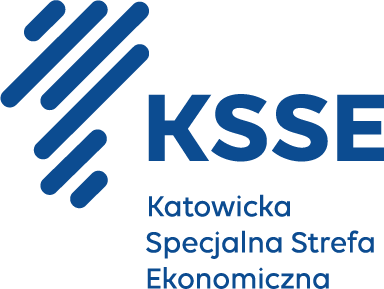 FORMULARZ OFERTOWYw trybie przetargu nieograniczonego, zgodnie z ustawą z dnia 11 września 2019 roku Prawo zamówień publicznych (tj. Dz. U. 2019, poz. 2019 ze zm.)o wartości szacunkowej poniżej 5.350.000 €Osobą upoważnioną do kontaktów z Zamawiającym w sprawach dotyczących realizacji zamówienia jest:imię i nazwisko ………………………………………….stanowisko……………………………………………….adres e-mail ……………………………………………..nr telefonu ………………………………………………..Załącznik nr 3 do SWZZamawiający:Wykonawca:(pełna nazwa/firma, adres,w zależności od podmiotu: NIP/PESEL,KRS/CEiDG)reprezentowany przez:(imię, nazwisko, stanowisko/podstawa do reprezentacji)Oświadczenie Wykonawcy składane na podstawie art. 125 ust. 1 ustawy z dnia 11 września 2019 r. Prawo zamówień publicznych (dalej jako: Pzp) DOTYCZĄCE PODSTAW WYKLUCZENIA Z POSTĘPOWANIANa potrzeby postępowania o  udzielenie zamówienia publicznego pn. „Prace remontowe przy budynku administracyjnym i łączniku na obszarze KSSE S.A. w Tychach, przy ulicy Fabrycznej 2”, prowadzonego przez Katowicką Specjalną Strefę Ekonomiczną S.A., oświadczam, że nie podlegam wykluczeniu z postępowania na podstawie art. 108 ust. 1, art. 109  ust.1 pkt 1 i 4 ustawy Pzp.	(miejscowość), dnia	r.(podpis)Oświadczam, że zachodzą w stosunku do mnie podstawy wykluczenia z postępowania na podstawie art. _______________ ustawy Pzp (podać mającą zastosowanie podstawę wykluczenia spośród wymienionych w art. 108 ust. 1 pkt 1, 2, 5 lub 6 ustawy Pzp). Jednocześnie oświadczam, że w związku z ww. okolicznością, na podstawie art. 110 ust. 2 ustawy Pzp podjąłem następujące środki naprawcze:…………………………………………………………………………………………………......................................................................................................................................................... 	(miejscowość), dnia	r.(podpis)OŚWIADCZENIE DOTYCZĄCE PODANYCH INFORMACJI:Oświadczam, że wszystkie informacje podane w powyższych oświadczeniach są aktualne i zgodne z prawdą oraz zostały przedstawione z pełną świadomością konsekwencji wprowadzenia Zamawiającego w błąd przy przedstawianiu informacji.	(miejscowość), dnia	r.(podpis)Zamawiający:								Załącznik nr 4 do SWZWykonawca:(pełna nazwa/firma, adres,w zależności od podmiotu: NIP/PESEL,KRS/CEiDG)reprezentowany przez:(imię, nazwisko, stanowisko/podstawa do reprezentacji)Oświadczenie Wykonawcy składane na podstawie art. 125 ust. 1 ustawy z dnia 11 września 2019 r. Prawo zamówień publicznych (dalej jako: Pzp) DOTYCZĄCE SPEŁNIANIA WARUNKÓW UDZIAŁU W POSTĘPOWANIUNa potrzeby postępowania o  udzielenie zamówienia publicznego pn. „Prace remontowe przy budynku administracyjnym i łączniku na obszarze KSSE S.A. w Tychach, przy ulicy Fabrycznej 2”, prowadzonego przez Katowicką Specjalną Strefę Ekonomiczną S.A., oświadczam, że spełniam warunki udziału w postepowaniu określone przez Zamawiającego w Specyfikacji Warunków Zamówienia.	(miejscowość), dnia	r.(podpis)Oświadczam, że w celu wykazania spełniania warunków udziału w postępowaniu, określonych przez zamawiającego w Specyfikacji Warunków Zamówienia., polegam na zasobach następującego/ych podmiotu/ów: ………………………………………………………………………………………….………...……………………………………………………………………….…………………………..………………….…………………………………………………….………………………., w następującym zakresie: …………………………………………………..………………………………….…………… ……………………………………………………………………………..…………………………………………………………………………………………………..……………………	(miejscowość), dnia	r.(podpis)OŚWIADCZENIE DOTYCZĄCE PODANYCH INFORMACJI:Oświadczam, że wszystkie informacje podane w powyższych oświadczeniach są aktualne i zgodne z prawdą oraz zostały przedstawione z pełną świadomością konsekwencji wprowadzenia Zamawiającego w błąd przy przedstawianiu informacji.	(miejscowość), dnia	r.(podpis)Załącznik nr 5do SWZ Klauzula informacyjna dotycząca przetwarzania danych osobowych1.Zgodnie z art. 13 ust. 1 i 2 rozporządzenia Parlamentu Europejskiego i Rady (UE) 2016/679 z dnia 27 kwietnia 2016 r. w sprawie ochrony osób fizycznych w związku z przetwarzaniem danych osobowych i w sprawie swobodnego przepływu takich danych oraz uchylenia dyrektywy 95/46/WE (ogólne rozporządzenie o ochronie danych) (Dz. Urz. UE L 119 z 04.05.2016, str. 1), dalej „RODO", informuję, że:•administratorem Pani/Pana danych osobowych jest Katowicka Specjalna Strefa Ekonomiczna S.A., ul. Wojewódzka 42, 40-026 Katowice;•w sprawach związanych z Pani/Pana danymi proszę kontaktować się z Inspektorem Ochrony Danych, Dariuszem Warkoczyńskim tel. 032 20 77 975, email:iod@katowice.uw.gov.pl ; ul. Jagiellońska 25, 40-032 Katowice•Pani/Pana dane osobowe przetwarzane będą na podstawie art. 6 ust. 1 lit. c RODO w celu prowadzenia przedmiotowego postępowania o udzielenie zamówienia publicznego oraz zawarcia umowy, a podstawą prawną ich przetwarzania jest obowiązek prawny stosowania sformalizowanych procedur udzielania zamówień publicznych spoczywający na Zamawiającym;•odbiorcami Pani/Pana danych osobowych będą osoby lub podmioty, którym udostępniona zostanie dokumentacja postępowania w oparciu o art. 18 oraz art. 74 ustawy Pzp;•Pani/Pana dane osobowe będą przechowywane, zgodnie z art. 78 ust. 1 ustawy Pzp, przez okres 4 lat od dnia zakończenia postępowania o udzielenie zamówienia, a jeżeli czas trwania umowy przekracza 4 lata, okres przechowywania obejmuje cały czas trwania umowy;•obowiązek podania przez Panią/Pana danych osobowych bezpośrednio Pani/Pana dotyczących jest wymogiem ustawowym określonym w przepisach ustawy Pzp, związanym z udziałem w postępowaniu o udzielenie zamówienia publicznego; konsekwencje niepodania określonych danych wynikają z ustawy Pzp;•w odniesieniu do Pani/Pana danych osobowych decyzje nie będą podejmowane w sposób zautomatyzowany, stosowanie do art. 22 RODO;•Posiada Pan/Pani:-na podstawie art. 15 RODO prawo dostępu do danych osobowych Pani/Pana dotyczących;-na podstawie art. 16 RODO prawo do sprostowania lub uzupełnienia Pani/Pana danych osobowych, przy czym skorzystanie z prawa do sprostowania lub uzupełnienia nie może skutkować zmianą wyniku postępowania o udzielenie zamówienia publicznego ani zmianą postanowień umowy w zakresie niezgodnym z ustawą Pzp oraz nie może naruszać integralności protokołu oraz jego załączników.-na podstawie art. 18 RODO prawo żądania od administratora ograniczenia przetwarzania danych osobowych z zastrzeżeniem przypadków, o których mowa w art. 18 ust. 2 RODO, przy czym prawo do ograniczenia przetwarzania nie ma zastosowania w odniesieniu do przechowywania, w celu zapewnienia korzystania ze środków ochrony prawnej lub w celu ochrony praw innej osoby fizycznej lub prawnej, lub z uwagi na ważne względy interesu publicznego Unii Europejskiej lub państwa członkowskiego, a także nie ogranicza przetwarzania danych osobowych do czasu zakończenia postępowania o udzielenie zamówienia.-prawo do wniesienia skargi do Prezesa Urzędu Ochrony Danych Osobowych, gdy uzna Pani/Pan, że przetwarzanie danych osobowych Pani/Pana dotyczących narusza przepisy RODO;•nie przysługuje Pani/Panu:-w związku z art. 17 ust. 3 lit. b, d lub e RODO prawo do usunięcia danych osobowych;-prawo do przenoszenia danych osobowych, o którym mowa w art. 20 RODO;-na podstawie art. 21 RODO prawo sprzeciwu, wobec przetwarzania danych osobowych, gdyż podstawą prawną przetwarzania Pani/Pana danych osobowych jest art. 6 ust. 1 lit. c RODO.2.Jednocześnie Zamawiający przypomina o ciążącym na Pani/Panu obowiązku informacyjnym wynikającym z art. 14 RODO względem osób fizycznych, których dane przekazane zostaną Zamawiającemu w związku z prowadzonym postępowaniem i które Zamawiający pośrednio pozyska od wykonawcy biorącego udział w postępowaniu, chyba że ma zastosowanie co najmniej jedno z wyłączeń, o których mowa w art. 14ust. 5 RODO.								 Pieczątka i podpis wykonawcyZałącznik nr 6 do SWZWykonawca:(pełna nazwa/firma, adres,w zależności od podmiotu: NIP/PESEL,KRS/CEiDG)reprezentowany przez:(imię, nazwisko, stanowisko/podstawa do reprezentacji)Wykaz wykonanych robót budowlanych w ciągu ostatnich 5 lat przed upływem terminu składania ofert (lub w okresie prowadzenia działalności, jeżeli jest krótszy), na potwierdzenie spełnienia warunku dotyczącego zdolności technicznejUwaga:Do wykazu dołączyć dowody potwierdzające, że usługi zostały wykonane należycie.___________________________                     __________________________________(data i miejsce) 					(podpis  wykonawcy)Załącznik Nr 7 do SWZWykonawca:(pełna nazwa/firma, adres,w zależności od podmiotu: NIP/PESEL,KRS/CEiDG)reprezentowany przez:(imię, nazwisko, stanowisko/podstawa do reprezentacji)WYKAZ  OSÓBKTÓRE BĘDĄ UCZESTNICZYĆ W WYKONYWANIU ZAMÓWIENIA*W sytuacji gdy wykonawca będzie polegał na osobach zdolnych do wykonania zamówienia innych podmiotów zobowiązany jest dołączyć pisemne zobowiązanie tych podmiotów do oddania mu tych osób do dyspozycji na czas realizacji zamówienia........................................., dnia ................................							....................................................................									(podpis wykonawcy)Załącznik nr 9 do SWZ(pieczęć Wykonawcy)OŚWIADCZENIEO aktualności informacji zawartej w oświadczeniu o którym mowa w art. 125 ust.1 ustawy w zakresie podstaw wykluczenia z postępowania (art. 109 ust.1 pkt 1 ustawy pzp)Na potrzeby postępowania o udzielenie zamówienia publicznego pn.: „Prace remontowe przy budynku administracyjnym i łączniku na obszarze KSSE S.A. w Tychach, przy ulicy Fabrycznej 2”, w celu potwierdzenia braku podstaw do wykluczenia na podstawie art. 109 ust.1 pkt.1 ustawy Pzp, oświadczam, że wykonawca, którego reprezentuję NIE ZALEGA/ZALEGA* z opłacaniem podatków i opłat lokalnych, o których mowa w ustawie z dnia 12 stycznia 1991 r. o podatkach i opłatach lokalnych (Dz. U. z 2019 r. poz. 1170).* niepotrzebne skreślić____________________________         Miejsce i data 	__________________________________________________________________ Podpis (y) osób uprawnionych  do reprezentowania Wykonawcy___________________________Dokumentu tego nie składa się  razem z ofertą.  Dokument składany jest na wezwanie zamawiającego jedynie przez wykonawcę, którego oferta została oceniona jako najkorzystniejsza. Jeżeli jest to niezbędne do zapewnienia odpowiedniego przebiegu postępowania o udzielenie zamówienia, zamawiający może na każdym etapie postępowania wezwać wykonawców do złożenia wszystkich lub niektórych oświadczeń lub dokumentów potwierdzających, że nie podlegają wykluczeniu, spełniają warunki udziału w postępowaniu lub kryteria selekcji, a jeżeli zachodzą uzasadnione podstawy do uznania, że złożone uprzednio oświadczenia lub dokumenty nie są już aktualne, do złożenia aktualnych oświadczeń lub dokumentówPRZEDMIOT ZAMÓWIENIA „Prace remontowe przy budynku administracyjnym i łączniku na obszarze KSSE S.A. w Tychach, przy ul. Fabrycznej 2”ZAMAWIAJĄCY(pełna nazwa -adres - NIP -   REGON)Katowicka Specjalna Strefa Ekonomiczna SA40-026 Katowiceul.   Wojewódzka 42tel. 32 217 47 74 	NIP 954–13–00–712    REGON 273073527www.ksse.com.pl		 WYKONAWCA( pełna nazwa -adres - NIP - REGON, telefon, faks )adres  e-mail...........................................................................................................................................................................................................................................................................................................................................................................................................CENA OFERTOWA (netto plus podatek VAT):cena ogółem nettostawka podatku VATkwota podatku VATcena bruttookres gwarancji.......................................................................................................................................................................................................................................………………………………………………………..…………………………………………………………TERMIN  REALIZACJI  ZAMÓWIENIA…………………………………………………………TERMIN ZWIĄZANIA OFERTĄDo 30.06.2021 - bieg terminu rozpoczyna się wraz                z upływem terminu składania ofert. OŚWIADCZENIE:1. Oświadczam, że:-zdobyłem informacje konieczne do   sporządzenia  oferty;-zapoznałem się z warunkami postępowania zawartymi w specyfikacji warunków zamówienia wraz z załącznikami i przyjmuję te warunki bez zastrzeżeń;    -zobowiązuję się do realizacji zadania na warunkach określonych w SWZ oraz w Specyfikacji technicznej wykonania i odbioru robót budowlanych,- w cenie oferty zostały uwzględnione wszystkie koszty wykonania zamówienia i realizacji przyszłego świadczenia umownego. W ofercie nie została zastosowania cena dumpingowa i oferta nie stanowi czynu nieuczciwej konkurencji.2. Oświadczam, że na wykonane roboty budowlane udzielam …. miesięcznej gwarancji licząc od daty odbioru końcowego, chyba, że udzielona przez dostawców materiałów gwarancja przewiduje dłuższy okres.3. Oświadczam, pod groźbą odpowiedzialności karnej, że załączone do oferty dokumenty opisują stan prawny i faktyczny, aktualny na dzień złożenia oferty (art. 233 k.k.)PODPISY (osób upoważnionych do podpisywania dokumentów)...............................................................................................................................................................                                   podpisy i pieczątkidnia................................................2021 r........................................... miejscowośćLp.Nazwa zadania Wartość w złData realizacjiZamawiający (nazwa, adres, telefon)1.2.3.Lp.Funkcja w realizacji zamówieniaNazwisko i imięNr uprawnień zawodo-wychi zakresStaż pracy ogółemWykształ-cenieZakres wykonywanych czynnościPodstawa do dyspono-wania tymi osobami*Kierownik budowy